              телефон/факс: (835133)  2-20-57
              от 19 июля  2017 года №____Направляю  Вам  повестку 32-го внеочередного заседания Собрания депутатов Карталинского муниципального района, которое состоится               20 июля 2017 года в 11-00 часов местного времени в большом зале администрации Карталинского муниципального района. Прошу не планировать командировки и другие мероприятия в этот день:О согласовании приобретения муниципальным образованием «Карталинский муниципальный район» легкового автомобиля (опросный лист от 30.06.2017 г.) (В.К. Демедюк).О прекращении полномочий депутата Собрания депутатов Карталинского муниципального района Усольцева М.А. (В.К. Демедюк).Об изменении состава депутатов Собрания депутатов Карталинского муниципального района (В.К. Демедюк). О внесении изменений и дополнений в Решение Собрания депутатов Карталинского муниципального района «О бюджете Карталинского муниципального района на 2017 год и на плановый период 2018 и 2019 годов» (Д.К. Ишмухамедова).Разное.Председатель Собрания депутатовКарталинского муниципального района                                         В.К.Демедюк 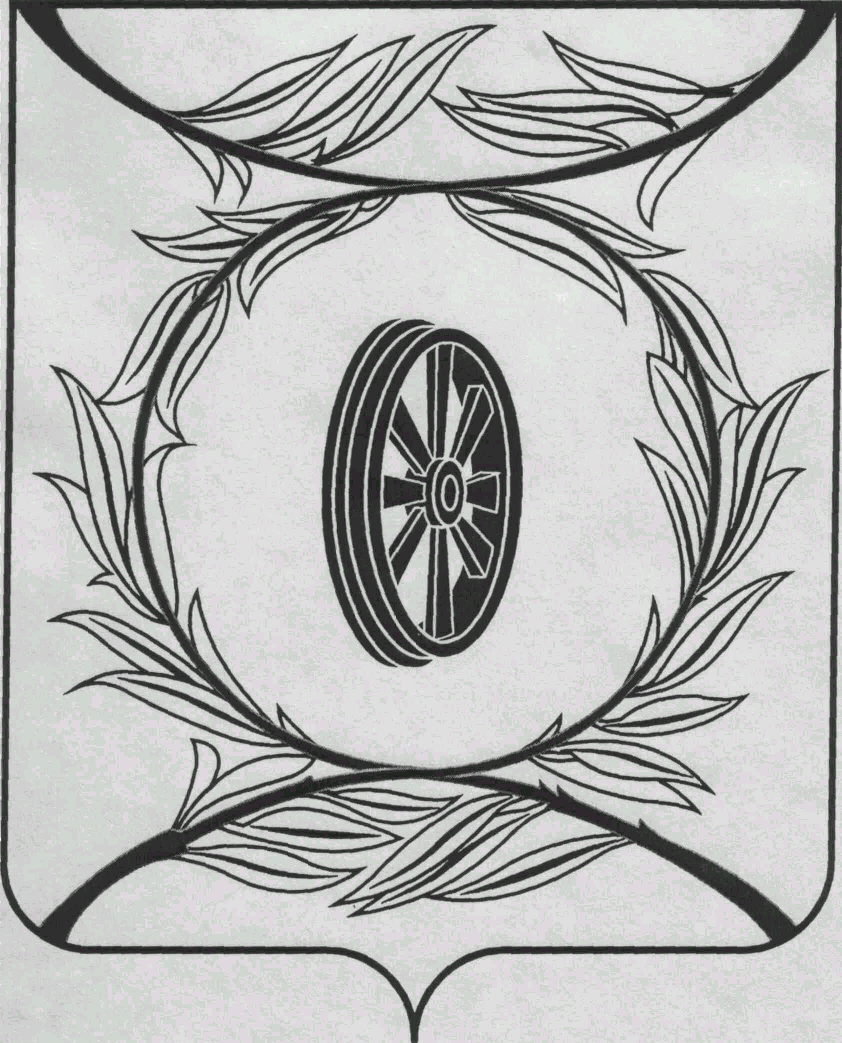                СОБРАНИЕ ДЕПУТАТОВ
                    КАРТАЛИНСКОГО  
          МУНИЦИПАЛЬНОГО РАЙОНА             457351, Челябинская область
           город Карталы, улица Ленина, 1телефон/факс : (835133)  2-20-57телефон : (835133) 2-28-90от ____ января 2014  года №_____